ORGANIGRAMME ARBITRES DU BC ROEZE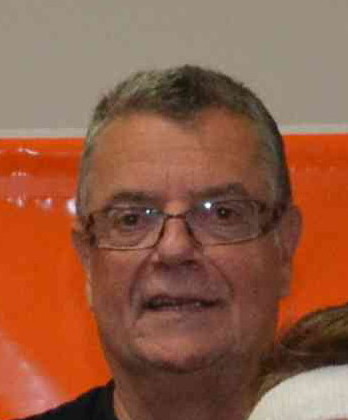 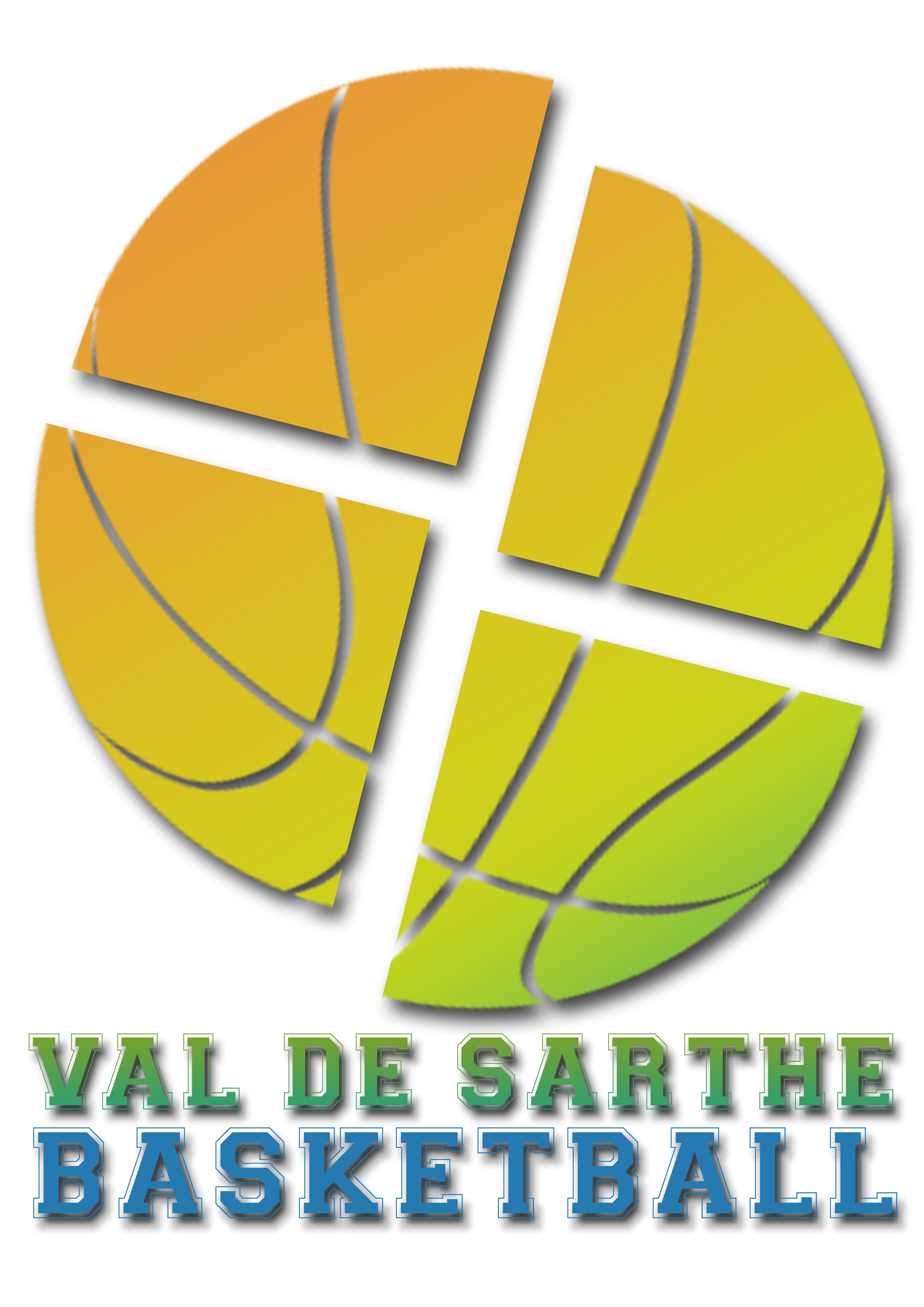 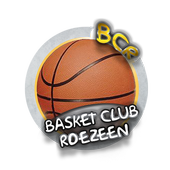 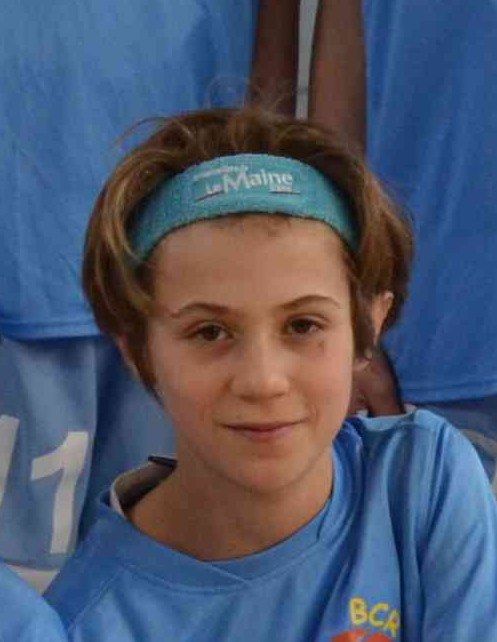 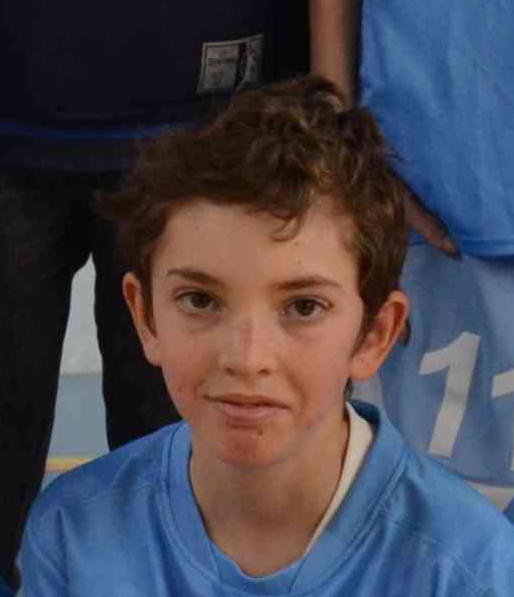 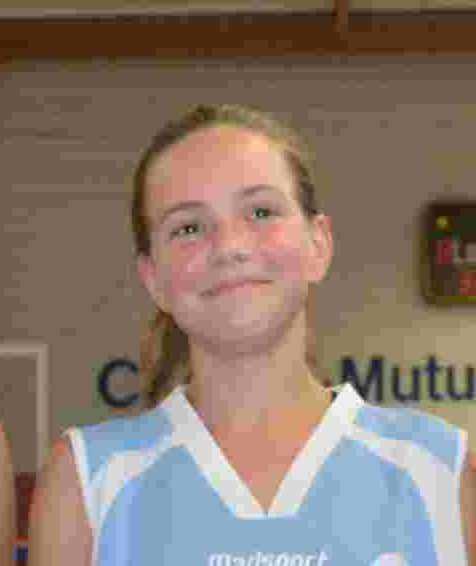 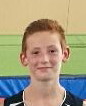 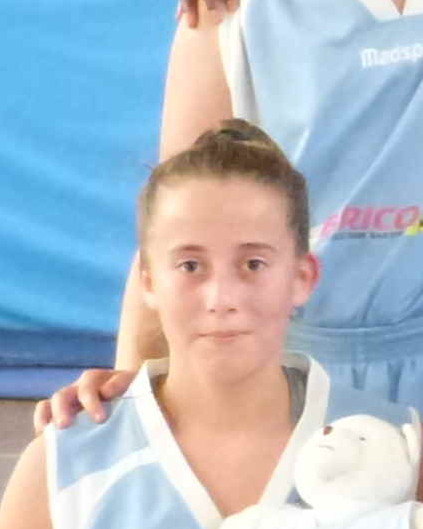 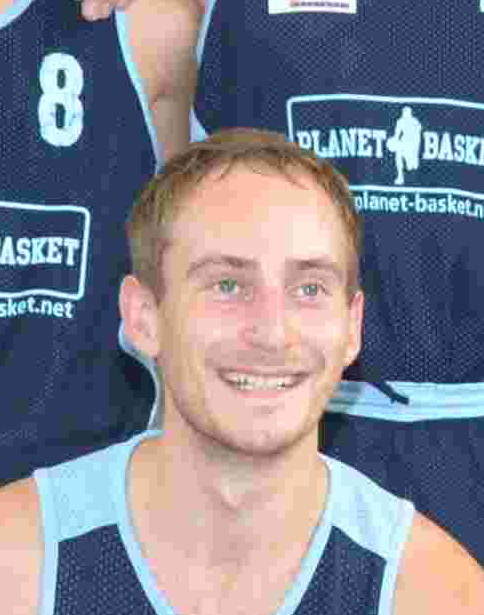 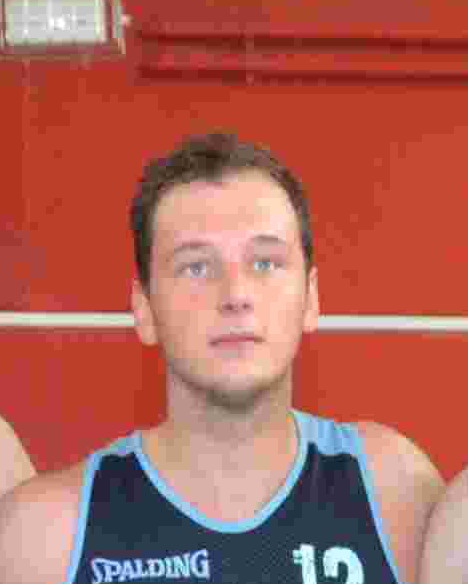 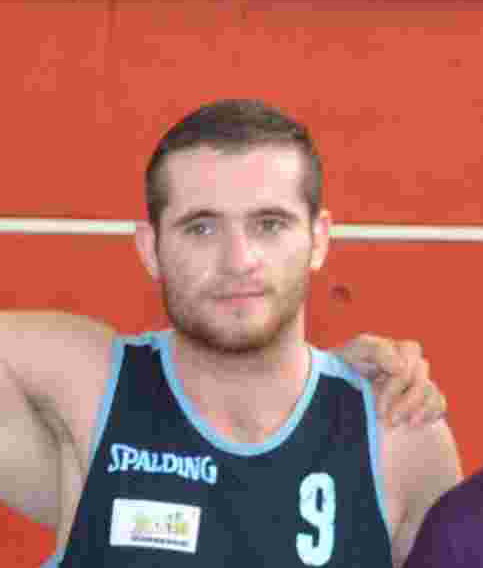 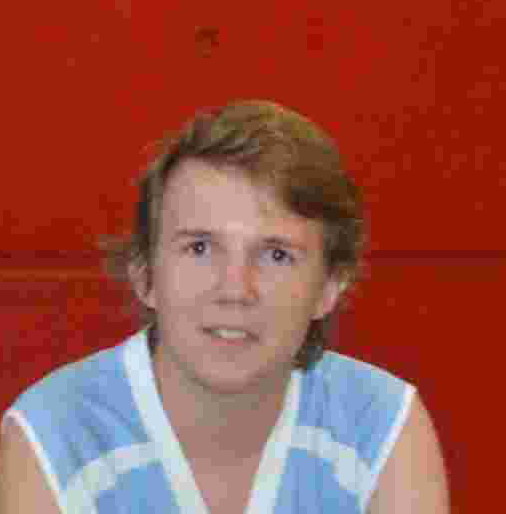 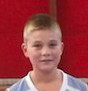 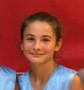 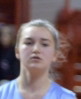 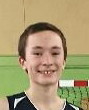 